合天下士，全健康梦            -- 药明康德∙合全药业2019校园招聘STA合全药业是药明康德最大的全资子公司，于2015年在新三板上市。我们提供从研发到原料药及制剂商业化生产的一体化服务，无论是前期药物发现、研发到制剂的商业化生产，你都能有机会接触到STA在医药定制研发生产领域全产业链的布局。STA合全药业有着全球最大的原料药API研发和生产、制剂研发和生产、分析研发及质量的专业团队，超过3500+的STA合全人将与你并肩作战，一起铸就促进人类健康的伟大事业！欢迎关注并申请我们的职位！ 合全药业微信公众号：合全药业 （关注招聘职位的介绍）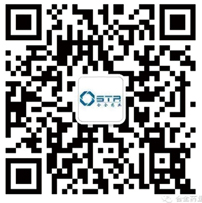 2019合全药业校园招聘工作组    联系邮箱：hr_stawx@wuxiapptec.com   电话：0510-80511340简历主题请标注为“姓名+学校+应聘部门+工作地点”，我们将第一时间给予回复！公司介绍合全药业是在中美两地均有运营的药明康德子公司，服务于生命科学行业，拥有卓越的化学创新药研发和生产的能力和技术平台。作为全球新药合作研究开发生产领域（CDMO）的领军企业，合全药业致力于为全球合作伙伴提供从原料药（API）到制剂，高效、灵活、高质量的一站式解决方案。合全拥有全球规模最大的化学工艺团队，超过1,000名经验丰富的研究人员和科学家为您提供全方位的解决方案，我们最先进的生产设备能够在cGMP条件下生产从公斤级到吨级的中间体和创新原料药（API）。我们位于上海的制剂基地拥有顶尖的研发和生产能力，可提供从临床前到商业化的制剂研发，以及用于临床批次的制剂生产、包装和贴标服务。我们的愿意：变革研发和生产模式，加快新药研发速度，降低新药成本，让天下没有难做的药，造福人类健康。我们的使命：不断创新、不断完善我们从临床前到商业化的药物研发和生产一体化平台, 为全球从事新药开发的合作伙伴提供最优质最高效的个体化解决方案。想了解更多信息请关注STA 合全药业的官方网站www.stapharma.com.cn生产部 -- 生产技术员 （工作地：上海外高桥 / 无锡 / 上海金山 / 常州）招聘人数：50人适合专业：药学、药物制剂、药品质量检测、医疗器械、制药工程、药物制剂、有机化学、药物化学、应用化学、化学工程及工艺、流体化学等小分子化学、分析化学、分析、药物分析等相关专业。岗位职责： 1)	遵守GMP规范，准时完成GMP生产任务，为客户创造最大价值。2)	维持GMP区域和设备的清洁状态，避免污染。3)	持续优化流程、提高生产效率。